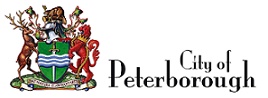 Museum and Archives Advisory Committee MinutesFebruary 8, 2018The meeting of the Museum & Archives Advisory Committee was called to order at 5:02 p.m. by Kendra Sedgwick, Committee Coordinator in the Fine Annex, Peterborough Museum & Archives.Election of OfficersThe Committee Coordinator called for nominations for the Chair position.Moved by Ken BrownThat Gayle McIntyre be appointed as Chair of the Museum & Archives Advisory Committee for 2018.Carried
Gayle McIntyre assumed the Chair and called for nominations for the position of Vice Chair.Moved by Councillor RielThat Ann Sullivan be appointed as Vice Chair of the Museum & Archives Advisory Committee for 2018.Carried
Confirmation of MinutesMoved by Councillor RielThat the minutes of the Museum & Archives Advisory Committee meeting held on November 9, 2017 be approved.Carried
Consent AgendaMoved by Ann Sullivan  That items 6.a. and 6.d. be passed as part of the Consent Agenda.CarriedPeterborough Museum & Archives: Accessibility Plan 2017-2022
Report MAAC18-001Moved by Ann SullivanThat the Museum & Archives Advisory Committee approve the recommendation outlined in Report MAAC18-001, dated February 8, 2018, of the Museum Director, as follows:That the approved Peterborough Museum & Archives: Accessibility Plan 2017-2022 (Appendix A) be received for information.CarriedPeterborough Museum & Archives: Report on Activities
Report MAAC18-004Moved by Ann SullivanThat the Museum & Archives Advisory Committee approve the recommendation outlined in Report MAAC18-004, dated February 8, 2018, of the Museum Director, as follows:That the Museum Director’s report on the upcoming activities of the Peterborough Museum & Archives be received for information.CarriedPeterborough Museum & Archives: Archaeology Policy
Report MAAC18-002Moved by Jodi AokiThat the Museum & Archives Advisory Committee approve the recommendation outlined in Report MAAC18-002 dated February 8, 2018, of the Museum Director, as follows:That the revised Archaeology Policy, attached as Appendix A, be approved. Carried

Peterborough Museum & Archives: Social Media Plan 2015, Revised
Report MAAC18-003
Moved by Karen Carter-EdwardsThat the Museum & Archives Advisory Committee approve the recommendation outlined in Report MAAC18-003 dated February 8, 2018, of the Museum Director, as follows:That the 2018 revisions to the Peterborough Museum & Archives Social Media Plan 2015 be approved.Carried
Next Meeting - March 8, 2018The Chair indicated that the next meeting is scheduled for March 8, 2018.
AdjournmentMoved by Karen Carter-EdwardsThat this meeting of the Museum & Archives Advisory Committee adjourn at 5:48 p.m.Carried
Kendra Sedgwick,Committee CoordinatorGayle McIntyre, ChairPresentGayle McIntyre, ChairPresentCouncillor RielPresentKen BrownPresentKaren Carter-EdwardsPresentAnn SullivanJodi AokiPresentKendra SedgwickRegretsStaff PresentClaude Dufresne
Debbie Flieler
Linda Lumsden
Susan Neale, Museum Director
Kendra Sedgwick, Committee Coordinator